Унутрашња трговинa– I тромесечје 2021 –Промет робе у трговини на велико и трговини на мало моторних возила (продаја и поправка, област 45 КД) у Републици Србији у првом тромесечју 2021, у односу на исто тромесечје претходне године, бележи раст у текућим ценама од 11,1%. Уколико се упореди исти период, промет у Републици Србији код трговине на велико (област 46 КД) бележи раст у текућим ценама од 10,9%, а у трговини на мало (област 47 КД) раст од 4,8%.У структури трговинског промета највеће учешће оствариле су следеће робне групе: у области 45 КД – моторна возила (53,7%), у области 46 КД – прехрамбени производи, пића и дуван (21,3%), а у области 47 КД – прехрамбени производи и алкохолна пића (35,9%).1. Индекси промета унутрашње трговине по областима Класификације делатности, у текућим ценама2. Структура промета по трговинским областима и робним групама2.1. Трговина на велико и трговина на мало моторних возила (продаја и поправка, област 45 КД)                       %2.2. Трговина на велико, осим трговине моторним возилима (област 46 КД)                                                           %2.3. Трговина на мало, осим трговине моторним возилима (област 47 КД)3. Индекси промета у трговини на мало по основним агрегатима Класификације делатности    (област 47 КД)4. Индекси промета у трговини на мало по месецима (област 47 КД)Методолошка објашњењаРезултати за области 45 и 47 Класификације делатности (КД) обухватају промет свих пословних субјеката (правних лица и предузетника), а област 46 КД обухвата само податке за правна лица.Оцене промета правних лица добијене су на основу три редовна тромесечна статистичка истраживања, која се реализују на узорку, а односе се на: а) трговину на велико и мало и поправку моторних возила (45 КД), б) трговину на велико (46 КД) и в) трговину на мало (47 КД). Узорком су обухваћена сва велика, средња и случајно изабрана мала и микро правна лица регистрована у сектору G (Трговина на велико и трговина на мало; поправка моторних возила и мотоцикала). У оцену су укључена и одређена правна лица која, према претежној делатности, нису регистрована у сектору G, али имају пословне јединице које обављају трговинску делатност.Подаци о промету предузетника изведени су на основу пријава ПДВ-а, добијених од Пореске управе.Промет обухвата порез на додату вредност (ПДВ).Индекси промета робе трговине на мало у сталним ценама (реални индекси) добијени су дефлационирањем индекса у текућим ценама (номинални индекси) одговарајућим индексима потрошачких цена, из којих су искључени: вода (из комуналних система), струја и моторна возила, мотоцикли и делови.Републички завод за статистику од 1999. године не располаже појединим подацима за АП Косово и Метохија, тако да они нису садржани у обухвату података за Републику Србију (укупно).Методолошка објашњења (референтни метаподаци) за област унутрашње трговине налазе се на сајту Републичког завода за статистику: http://www.stat.gov.rs/istrazivanja/referentni-metapodaci/.Серије података по трговинским областима КД (области 45–47) доступне су на сајту Републичког завода за статистику, у бази података: http://data.stat.gov.rs/?caller=SDDB.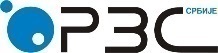 Република СрбијаРепублички завод за статистикуISSN 0353-9555САОПШТЕЊЕСАОПШТЕЊЕПМ11број 135 - год. LXXI, 01.06.2021.број 135 - год. LXXI, 01.06.2021.Статистика прометаСтатистика прометаСРБ135 ПМ11 010621I  2021I  2020I  2021IV  2020I  2021Ø 2020Трговина на велико и трговина на мало моторних возила (продаја и поправка, област 45 КД)Трговина на велико и трговина на мало моторних возила (продаја и поправка, област 45 КД)Трговина на велико и трговина на мало моторних возила (продаја и поправка, област 45 КД)Трговина на велико и трговина на мало моторних возила (продаја и поправка, област 45 КД)Република Србија111,184,596,4Србија – север106,183,894,4Србија – југ127,686,7102,5Трговина на велико, осим трговине моторним возилима (област 46 КД)Трговина на велико, осим трговине моторним возилима (област 46 КД)Трговина на велико, осим трговине моторним возилима (област 46 КД)Трговина на велико, осим трговине моторним возилима (област 46 КД)Република Србија110,995,0106,1Србија – север112,795,3107,3Србија – југ101,593,499,5Трговина на мало, осим трговине моторним возилима (област 47 КД)Трговина на мало, осим трговине моторним возилима (област 47 КД)Трговина на мало, осим трговине моторним возилима (област 47 КД)Трговина на мало, осим трговине моторним возилима (област 47 КД)Република Србија104,889,296,8Србија – север103,988,397,0Србија – југ106,490,796,5Република СрбијаУкупноМоторна возилаПоправка моторних возилаДелови и прибор за моторна возилаМотоцикли, делови, прибор и поправкаI  202110053,78,736,11,5Република СрбијаУкупноПољопри-вредне сировине            и живе животињеПрехрам-бени производи, пића и дуванПроизводи задомаћин-ствоФарма-цеутски, козметички и тоалетни производиМашине, уређајии приборЧврста, течна и гасовита гориваХемијски производиОстали непрехрам-бени производиI  20211008,621,33,914,97,613,59,320,9Република СрбијаУкупноПрехрам-бени производи и алкохолна пићаДуванИнформа-ционо- комуника-цијска опремаПроизводи  за домаћин-ствоПроизводи за културуи рекреацијуФарма-цеутски, козметички и тоалетни производиГориво за моторна возила и мотоциклеОстали непрехрам-бени производиСтруктура у %Структура у %Структура у %Структура у %Структура у %Структура у %Структура у %Структура у %Структура у %Структура у %I  202110035,97,02,711,31,912,116,512,6Индекси, у текућим ценамаИндекси, у текућим ценамаИндекси, у текућим ценамаИндекси, у текућим ценамаИндекси, у текућим ценамаИндекси, у текућим ценамаИндекси, у текућим ценамаИндекси, у текућим ценамаИндекси, у текућим ценамаИндекси, у текућим ценамаI  2021I  2020104,8103,0106,4112,3117,1107,1100,799,7109,0I  2021IV  202089,290,393,275,683,181,191,995,684,7Република СрбијаI  2021I  2020I  2021IV 2020I  2021Ø 2020У текућим ценамаУ текућим ценамаУ текућим ценамаУ текућим ценамаУкупно104,889,296,8Храна, пића и дуван104,992,497,8Непрехрамбени производи, осим моторних горива107,182,994,0Моторна горива100,595,5100,4Република СрбијаМесечни индекси, 2021Месечни индекси, 2021Месечни индекси, 2021Месечни индекси, 2021Месечни индекси, 2021Месечни индекси, 2021Република Србијау текућим ценамау текућим ценамау текућим ценамау сталним ценамау сталним ценамау сталним ценамаРепублика СрбијајануарфебруармартјануарфебруармартØ 2020 = 10093,692,9103,993,592,0101,8Исти месец претходне године = 100103,3103,3107,7104,2103,5106,4Контакт: danijela.mladenovic@stat.gov.rs, тел.: 011 2412-922, локал 315Издаје и штампа: Републички завод за статистику, 11 050 Београд, Милана Ракића 5 
Tелефон: 011 2412-922 (централа) • Tелефакс: 011 2411-260 • www.stat.gov.rs
Одговара: др Миладин Ковачевић, директор 
Tираж: 20 ● Периодика излажења: квартална